KUPNÍ SMLOUVANA DODÁNÍ TONERŮ A TISKOVÝCH VÁLCŮ DO TISKOVÝCH ZAŘÍZENÍSmluvní stranySpolečnost				BossCan ComPrint spol. s r.o.se sídlem:				Brněnská 1116, 664 42 Modřicezastoupená:				David Dvořák, MBA - jednatelIČO:				63488191DIČ:				CZ63488191Bank. spojení vč. č. účtu:	Unicredit Bank a.s., 2113368265/2700kontaktní osoba:		xxxe-mail:				xxxID datové schránky:		s65sjdn	zapsaná v OR vedeném Krajským soudem v Brně, oddíl C, vložka 21545(dále jen „Prodávající“) aNárodní památkový ústav, státní příspěvková organizacese sídlem: Valdštejnské náměstí 162/3, Praha 1, PSČ 118 01zastoupen: Ing. arch. Naděždou Goryczkovou, generální ředitelkouIČO: 75032333DIČ: CZ75032333bankovní spojení vč. č. účtu: 60039011/0710ID datové schránky:  2cy8h6t(dále jen „Kupující“) uzavřely níže uvedeného dne, měsíce a roku podle § 2079 a násl. zákona č. 89/2012 Sb., občanský zákoník, ve znění pozdějších předpisů (dále jen „OZ“)Předmět plněníPředmětem plnění této smlouvy je dodávka tonerů a tiskových válců do tiskových zařízení včetně dopravy do místa plnění (dále jen „Předmět plnění“). Podrobná specifikace Předmětu plnění je uvedena v Příloze č. 1 – Technická specifikace, záruka, která je nedílnou součástí této smlouvy.Kupující se zavazuje Předmět plnění výše uvedený v čl. II odst. 1 této smlouvy převzít a zaplatit za něj sjednanou kupní cenu.Tato smlouva je uzavřena na základě veřejné zakázky s názvem: „Dodávka tonerů a tiskových válců do tiskových zařízení“, zaregistrované prostřednictvím Národního elektronického nástroje pod ID: N006/23/V00032043 (dále jen „veřejná zakázka“). Smluvní strany se dohodly, že součást smluvních ujednání tvoří rovněž zadávací dokumentace k veřejné zakázce a nabídka prodávajícího podaná v rámci této veřejné zakázky.Smluvní strany si výslovně ujednaly, že v případě dodání většího množství Předmětu plnění, než je ujednáno v článku II odst. 1 této Smlouvy, není Smlouva na toto množství uzavřena. Ustanovení § 2093 Občanského zákoníku se tak mezi Smluvními stranami neuplatní.Smluvní strany se dohodly, že na vztah založený touto Smlouvou se neuplatní § 2126 Občanského zákoníku týkající se svépomocného prodeje, tj. Smluvní strany sjednávají, že 
v případě prodlení jedné Smluvní strany s převzetím Předmětu plnění či s placením za Předmět plnění nevzniká druhé Smluvní straně právo Předmět plnění po předchozím upozornění na účet prodlévající Smluvní strany prodat.   Kupní cena a platební podmínkySmluvní strany se dohodly, že cena Předmětu plnění dodávaného Prodávajícím na základě této smlouvy byla stanovena v souladu s nabídkovou cenou Prodávajícího nabídnutou v rámci zadávacího řízení veřejné zakázky a činí:Cena celkem bez DPH 21 %: 		307.431,00 Kč	DPH 21 %:                          			64.560,51 Kč   Cena celkem v četně DPH 21 % :		371.991,51 Kč	Tato celková kupní cena za celý Předmět plnění je nejvýše přípustná a nepřekročitelná 
a zahrnuje veškeré náklady prodávajícího s tím spojené, včetně dopravy do místa plnění 
a recyklačních poplatků.Tuto kupní cenu je možné změnit jen v případě změny právních předpisů, v důsledku které dojde ke změně sazby DPH.Kupující nebude poskytovat prodávajícímu žádné zálohy.Kupní cena za Předmět plnění bude prodávajícím fakturována po řádném předání a převzetí dodávky kupujícím. Faktura/daňový doklad bude splatná do 21 dnů ode dne doručení faktury/daňového dokladu kupujícímu. Kupující si vyhrazuje právo požadovat ve faktuře dodatečné informace, které prodávajícímu sdělí při uzavření smlouvy.Faktura/daňový doklad musí obsahovat všechny náležitosti řádného účetního a daňového dokladu dle příslušných právních předpisů, zejména zákona č. 235/2004 Sb., o dani z přidané hodnoty, ve znění pozdějších předpisů, dále musí splňovat smlouvou stanovené náležitosti. Kupující je oprávněn před uplynutím lhůty splatnosti faktury vrátit bez zaplacení fakturu, která neobsahuje náležitosti stanovené touto smlouvou nebo budou-li tyto údaje uvedeny chybně, 
s tím, že prodávající je poté povinen vystavit novou s novým termínem splatnosti. V takovém případě není NPU v prodlení s úhradou.Kupní cena se považuje za uhrazenou okamžikem odepsání fakturované kupní ceny z bankovního účtu kupujícího na účet prodávajícího uvedený v záhlaví této smlouvy. Pokud kupující uplatní nárok na odstranění vady zboží ve lhůtě splatnosti faktury, není kupující povinen až do odstranění vady zboží uhradit cenu zboží. Okamžikem odstranění vady zboží začne běžet nová lhůta splatnosti faktury v délce třiceti kalendářních dnů.Prodávající prohlašuje, že ke dni podpisu Smlouvy není nespolehlivým plátcem DPH dle § 106 zákona č. 235/2004 Sb., o dani z přidané hodnoty, v platném znění, a není vedena v registru nespolehlivých plátců DPH. Prodávající se dále zavazuje uvádět pro účely bezhotovostního převodu pouze účet či účty, které jsou správcem daně zveřejněny způsobem umožňujícím dálkový přístup dle zákona č. 235/2004 Sb., o dani z přidané hodnoty, v platném znění. 
V případě, že se prodávající stane nespolehlivým plátcem DPH, je povinen tuto skutečnost oznámit kupujícímu nejpozději do 5 pracovních dnů ode dne, kdy tato skutečnost nastala, přičemž oznámením se rozumí den, kdy kupující předmětnou informaci prokazatelně obdržel. V případě porušení některé z těchto povinnosti je prodávající povinen uhradit kupujícímu smluvní pokutu ve výši 10.000,- Kč, a to za každý jednotlivý případ porušení povinnosti. Uhrazení smluvní pokuty se nikterak nedotýká nároku na náhradu škody způsobené porušením této povinnosti. Prodávající dále souhlasí s tím, aby kupující provedl zajišťovací úhradu DPH přímo na účet příslušného finančního úřadu, jestliže prodávající bude ke dni uskutečnění zdanitelného plnění veden v registru nespolehlivých plátců DPH.Termíny a místa plněníProdávající dodá kupujícímu Předmět plnění nejpozději do 20 dnů ode dne nabytí účinnosti této smlouvy. Konkrétní termín bude prodávajícím dojednán alespoň 2 (dva) pracovní dny předem s kontaktní osobou uvedenou v odst. 6 tohoto článku smlouvy.Předmět plnění bude dodán na pracoviště Kupujícího, Valdštejnské náměstí 3, Praha 1. Za dodání Předmětu plnění se považuje dodání Předmětu plnění kupujícímu spolu s veškerou související dokumentací, zejména produktovými listy.Dodávka Předmětu plnění dle této smlouvy bude považována za uskutečněnou jejím převzetím kupujícím a podpisem dodacího listu zástupci prodávajícího a kupujícího v místě plnění. Jedno vyhotovení dodacího listu zůstane kupujícímu a druhé vyhotovení bude předáno prodávajícímu.Pro převzetí Předmětu plnění platí, že kupující má právo odmítnout převzít Předmět plnění v případě, že podstatným způsobem neodpovídá této smlouvě. Za podstatné se pro účely této smlouvy považuje:Předmětem plnění je množství větší než objednané, v tomto případě má kupující právo odmítnout množství, které přesahuje množství objednané, v případě, že toto šlo při předání jednoduchým způsobem bez použití dalšího zjistit, jinak má lhůtu 5 (pěti) pracovních dnů na odmítnutí tohoto plnění; pro splnění této lhůty postačí odmítnutí odeslat; Předmět plnění, který svou jakostí zcela zjevně neodpovídá kupujícím objednanému Předmětu plnění;Nedodání kompletní dodávky, např. chybějící doklady k Předmětu plnění.Kontaktní osoba pro věci realizační za kupující stranu je pan xxx, tel: +xxx, mobil xxx, e-mail: xxxPodmínky plnění a vlastnické právoProdávající se touto smlouvou zavazuje dodat kupujícímu Předmět plnění a převést na něj vlastnické právo k tomuto Předmětu plnění a kupující se zavazuje zaplatit kupní cenu. Kupující nabývá vlastnického práva k Předmětu plnění jeho řádným převzetím na základě podepsaného dodacího listu dle článku IV odst. 4 této smlouvy, tj. okamžikem převzetí. Nebezpečí škody na Předmětu plnění ve smyslu § 2082 odst. 1 Občanského zákoníku přechází na kupujícího okamžikem převzetí Předmětu plnění od prodávajícího.Kupující je povinen převzít Předmět plnění specifikovaný v článku II odst. 1 této Smlouvy a zaplatit kupní cenu sjednanou v článku III této Smlouvy, s výjimkou ustanovení článku IV odst. 5 této Smlouvy.Kupující je povinen poskytnout Prodávajícímu, po předchozím sjednání termínu předání podle článku IV odst. 1 této Smlouvy, součinnost při předání Předmětu plnění.Záruční podmínkyProdávající výslovně prohlašuje, že dodávaný Předmět plnění je nový a prostý jakýchkoliv faktických a právních vad. Prodávající poskytuje na Předmět plnění uvedený v článku II odst. 1 této smlouvy záruku na bezvadnou funkci v délce trvání uvedené v Příloze č. 1 této smlouvy. V případě, že bude na Faktuře nebo na dodacím listu vyznačena delší záruční doba, má tato přednost před ustanovením této Smlouvy. Záruční doba začíná běžet ode dne převzetí Předmětu plnění kupujícím. Vada bude nahlášena prostřednictvím kontaktní osoby kupujícího písemně formou emailové zprávy na adresu xxx . Kupující je oprávněn reklamovat písemně zjištěné vady Předmětu plnění u prodávajícího kdykoli během záruční doby, a to bez ohledu na to, kdy kupující takové vady zjistil nebo mohl zjistit. Pro vyloučení pochybností se sjednává, že převzetím Předmětu plnění není dotčeno právo kupujícího uplatňovat práva z vad, které byly zjistitelné, ale nebyly zjištěny při převzetí. Při reklamaci musí být popsána vada Předmětu plnění nebo způsob, jakým se projevuje. Prodávající je povinen vyjádřit se písemně k reklamaci kupujícího v termínu do 10 (deseti) kalendářních dnů ode dne, kdy mu byla doručena, a zajistit bezplatnou Předmětu plnění nebo opravu vadného Předmětu plnění nebo jeho části nejpozději do 30 (třiceti) kalendářních dnů od prokazatelného nahlášení vady kupujícím.  O odstranění reklamované vady sepíší smluvní strany protokol, ve kterém potvrdí odstranění vady. O dobu, která uplyne ode dne uplatnění reklamace do odstranění vady, se záruční doba prodlužuje.V případě, že se jedná o vadu, kterou nelze odstranit, vrátí prodávající kupujícímu kupní cenu Předmětu plnění nebo prodávající dodá kupujícímu do 30 (třiceti) pracovních dnů od písemného oznámení o nemožnosti odstranění reklamované vady náhradní (nový) Předmět plnění, přičemž pro tento náhradní (nový) Předmět plnění běží nová záruční lhůta v délce dle odst. 2 tohoto článku této smlouvy, a to ode dne jeho předání kupujícímu.Veškeré náklady související se záruční opravou včetně nákladů spojených s dopravou z místa plnění a zpět hradí prodávající. Smluvní pokutyVýslovně se touto smlouvou sjednávají dále stanovené smluvní sankce. Smluvní strany si výslovně ujednaly, že k jiným než zde uvedeným a dále například ústně sjednaným smluvním sankcím, jakož i k smluvním sankcím sjednaným dodatečně nebude přihlíženo.V případě, že prodávající nedodrží dodací lhůtu tak, jak je uvedeno v článku IV odst. 1 této smlouvy, je povinen uhradit kupujícímu smluvní pokutu ve výši 0,25% z ceny nedodaného Předmětu plnění bez DPH za každý započatý den prodlení.V případě prodlení prodávajícího s odstraněním vady Předmětu plnění dle článku VI odst. 4 této smlouvy je Prodávající povinen uhradit kupujícímu smluvní pokutu ve výši 1.000 Kč (slovy: jeden tisíc korun českých) za každý započatý den prodlení.Při nedodržení termínu splatnosti Faktury je prodávající oprávněn požadovat od kupujícího úhradu úroku z prodlení ve výši stanoveném nařízením vlády č. 351/2013 Sb..Smluvní strany si výslovně ujednaly, že smluvní pokuta dle článku VII odst. 3 a 4 této smlouvy se nezapočítává na náhradu škody. Dále si smluvní strany výslovně ujednaly, že v případě uplatnění smluvní sankce dle článku VII odst. 5 této smlouvy odpovídá výše úroků náhradě škody.Smluvní sankce je splatná do 30 (třiceti) kalendářních dnů od prokazatelného doručení výzvy smluvní straně povinné ze smluvní sankce k úhradě této smluvní sankce.Smluvní strany si ujednaly vyloučení aplikace ustanovení § 1806 Občanského zákoníku.Ukončení smlouvyKaždá ze smluvních stran má právo odstoupit od smlouvy v případech stanovených zákonem, zejména dojde-li druhou smluvní stranou k porušení smlouvy podstatným způsobem ve smyslu § 2002 Občanského zákoníku. Za porušení smlouvy podstatným způsobem ze strany prodávajícího se považuje zejména:Prodávající je v prodlení s termínem dodání Předmětu plnění o více jak 10 kalendářních dní.Kupující je mimo jiné oprávněn od Smlouvy odstoupit v případech, že:Prodávající vstoupí do likvidace, neboje proti Prodávajícímu zahájeno insolvenční řízení, pokud nebude insolvenční návrh 
v zákonné lhůtě odmítnut pro zjevnou bezdůvodnost, neboje proti Prodávajícímu zahájeno trestní stíhání.Odstoupení od Smlouvy musí být písemné, jinak je neplatné. Odstoupení je účinné ode dne, kdy bude doručeno druhé Smluvní straně.Ukončením Smlouvy nejsou dotčena ustanovení týkající se nároků z odpovědnosti za vady a ze záruky za jakost, nároků z odpovědnosti za škodu a nároků ze smluvních pokut, ani další ustanovení o právech a povinnostech, z jejichž povahy vyplývá, že mají trvat i po ukončení Smlouvy.Rozhodné právoVztahy mezi smluvními stranami touto smlouvou výslovně neupravené se budou řídit českými, obecně závaznými právními předpisy, zejména Občanským zákoníkemZávěrečná ujednáníProdávající je podle ustanovení § 2 písm. e) zákona č. 320/2001 Sb., o finanční kontrole ve veřejné správě a o změně některých zákonů (zákon o finanční kontrole), ve znění pozdějších předpisů, osobou povinnou spolupůsobit při výkonu finanční kontroly prováděné v souvislosti s úhradou zboží nebo služeb z veřejných výdajů.Prodávající se zavazuje během plnění této smlouvy i po jejím ukončení, zachovávat mlčenlivost o všech skutečnostech, o kterých se dozví od NPU v souvislosti s plněním smlouvy. Ukončení účinnosti této smlouvy z jakéhokoliv důvodu se nedotkne ustanovení tohoto odstavce této smlouvy a jeho účinnost přetrvá i po ukončení účinnosti této smlouvy.Prodávající není oprávněn postoupit práva, povinnosti a závazky smlouvy třetí osobě nebo jiným osobám bez předchozího písemného souhlasu NPU.Kupující si vyhrazuje právo zveřejnit obsah této smlouvy včetně případných dodatků k této smlouvě. Prodávající dále souhlasí se zveřejněním své identifikace a dalších údajů uvedených ve smlouvě včetně ceny. Prodávající bere na vědomí, že kupující je povinnou osobou ve smyslu zákona č. 106/1999 Sb., o svobodném přístupu k informacím.Smluvní strany berou na vědomí, že tato smlouva podléhá uveřejnění dle zákona č. 340/2015 Sb., o zvláštních podmínkách účinnosti některých smluv, uveřejňování těchto smluv a o registru smluv (zákon o registru smluv). Uveřejnění zajistí kupující.Tato smlouva nabývá platnosti dnem jejího podpisu oběma smluvními stranami a účinnosti dnem uveřejnění v registru smluv podle předchozího odstavce.Smluvní strany se dohodly, že součástí smluvních ujednání je i zadávací dokumentace k veřejné zakázce.Tento smluvní vztah se řídí zákonem č. 89/2012 Sb., občanský zákoník a dalšími platnými právními předpisy České republiky.Tato smlouva se uzavírá elektronickou formou  s elektronickými podpisy smluvních stran. Smluvní strany prohlašují, že žádná z nich se nepovažuje za slabší smluvní stranu ve smyslu ustanovení § 433 zákona č. 89/2012 Sb., občanský zákoník. Prodávající na sebe bere nebezpečí změny okolností ve smyslu § 1765 zákona č. 89/2012 Sb., občanský zákoník.Tuto smlouvu je možno měnit pouze formou písemných dodatků oboustranně potvrzených smluvními stranami. Smlouva nabývá platnosti dnem jejího podpisu smluvními stranami 
a účinnosti dnem uveřejnění v registru smluv.Žádná ze smluvních stran se nemůže dovolávat zvláštních, v této smlouvě neuvedených ústních ujednání a dohod.Informace k ochraně osobních údajů jsou ze strany NPÚ uveřejněny na webových stránkách www.npu.cz v sekci „Ochrana osobních údajů“.Na důkaz souhlasu s celým obsahem smlouvy připojují smluvní strany své podpisy.Nedílnou součást této smlouvy tvoří přílohy:     Příloha č. 1 – Technická specifikace, záruka Příloha č. 2 – Položkový rozpočetV Praze dne:      V Modřicích dne:              za kupujícího:						  za prodávajícího:     ……………………………………		 		                     ………………………………   Ing. arch. Naděžda Goryczková	 			         David Dvořák, MBA -       generální ředitelka NPÚ					                jednatelPříloha č. 1 – Technická specifikace, záruka5 ks toner pro OKI MC873, modrý (cyan), kapacita 10000 stran, P/N: 458628165 ks toner pro OKI MC873, červený (magenta), kapacita 10000 stran, P/N: 458628153 ks toner pro OKI MC873, žlutý (yellow), kapacita 10000 stran, P/N: 458628142 ks tiskový válec pro OKI MC873, modrý, P/N: 448444702 ks tiskový válec pro OKI MC873, červený, P/N: 448444712 ks tiskový válec pro OKI MC873, žlutý, P/N: 448444693 ks přenosový pás pro OKI MC873, P/N: OKI 448462042 ks fixační jednotka pro OKI MC873, P/N: OKI 448488052 ks tiskový válec pro Konica Minolta Bizhub C224, color, P/N: A2XN0TD (DR512CMY)4 ks toner pro Konica Minolta Bizhub C224, černý, P/N: TN321K (A33K150)2 ks toner pro OKI MB461/MB471 7000 str.,  P/N: 445748023 ks toner pro HP CLJ Pro MFP M477, černý, 6 500 str., P/N: HP CF410X1 ks toner pro HP CLJ Pro MFP M477, modrý (cyan), 2 300 str., P/N: HP CF411A1 ks toner pro HP CLJ Pro MFP M477, červený (magenta), 2 300 str., P/N: HP CF413A6 ks toner pro OKI MC352/362, černý,  P/N: 444698036 ks toner pro OKI MC352/362, modrý (cyan),  P/N: 444697066 ks toner pro OKI MC352/362, červený (magenta),  P/N: 444697056 ks toner pro OKI MC352/362, žlutý (yellow),   P/N: 444697042 ks toner pro OKI MC851, černý,  P/N: 440591682 ks toner pro OKI MC851, modrý (cyan),  P/N: 440591671 ks toner pro OKI MC851, červený (magenta),  P/N: 440591661 ks toner pro OKI MC851, žlutý (yellow),   P/N: 440591652 ks toner pro Konica Minolta Bizhub C258/C368, černý, P/N: TN324K3 ks toner pro Konica Minolta Bizhub C258/C368, modrý (cyan),  P/N: TN324C1 ks toner pro Konica Minolta Bizhub C258/C368, červený (magenta),  P/N: TN324M1 ks toner pro Konica Minolta Bizhub C258/C368, žlutý (yellow),  P/N: TN324Y2 ks toner pro Konica Minolta Bizhub C257i, černý, P/N: TN221K2 ks toner pro Konica Minolta Bizhub C257i, modrý (cyan),  P/N: TN221C2 ks toner pro Konica Minolta Bizhub C257i, červený (magenta),  P/N: TN221M2 ks toner pro Konica Minolta Bizhub C257i, žlutý (yellow),  P/N: TN221Y8 ks toner pro Konica Minolta Bizhub C360i, černý, P/N: TN328K8 ks toner pro Konica Minolta Bizhub C360i, modrý (cyan),  P/N: TN328C8 ks toner pro Konica Minolta Bizhub C360i, červený (magenta),  P/N: TN328M8 ks toner pro Konica Minolta Bizhub C360i, žlutý (yellow),  P/N: TN328Y3 ks tiskový válec pro Konica Minolta Bizhub C360i, černý, P/N: AAV70R (DR-316), K4 ks tiskový válec pro Konica Minolta Bizhub C360i, color, P/N: AAV70TD (DR-316), CMY3 ks toner pro Xerox DocuCentre SC2020, černý, P/N: Xerox 006R016933 ks toner pro Xerox DocuCentre SC2020, modrý (cyan),  P/N: Xerox 006R016943 ks toner pro Xerox DocuCentre SC2020, červený (magenta),  P/N: Xerox 006R016953 ks toner pro Xerox DocuCentre SC2020, žlutý (yellow),  P/N: Xerox 006R016961 ks toner pro Kyocera Mita KM-1650,   P/N:  Kyocera TK-410 1 ks toner pro HP LASERJET PRO MFP M426,  P/N: HP CF226X - alternativní2 ks toner pro HP Color LaserJet Pro M252, černý, P/N: HP CF400X1 ks toner pro HP Color LaserJet Pro M252, modrý (cyan),  P/N: HP CF401X1 ks toner pro HP Color LaserJet Pro M252, červený (magenta),  P/N: HP CF403X2 ks toner pro Canon i-Sensys MF520, P/N: 041H, 0453C002 - alternativní10 ks toner pro Konica Minolta bizhub C3320i, černý, P/N: TNP-80K10 ks toner pro Konica Minolta bizhub C3320i, červený, P/N: TNP-80M10 ks toner pro Konica Minolta bizhub C3320i, modrý, P/N: TNP-80C10 ks toner pro Konica Minolta bizhub C3320i, žlutý, P/N: TNP-80YZáruka: min. 24 měsíců pro tonery, tiskové válce, přenosové pásy, fixační jednotkyDoba expirace pro tonery: min. 24 měsíců ode dne dodání.Veškeré tonery a tiskové válce musí být originální, pokud není uvedeno jinak, nerepasované 
a určené pro trh ČR.Příloha č. 2 - Položkový rozpočet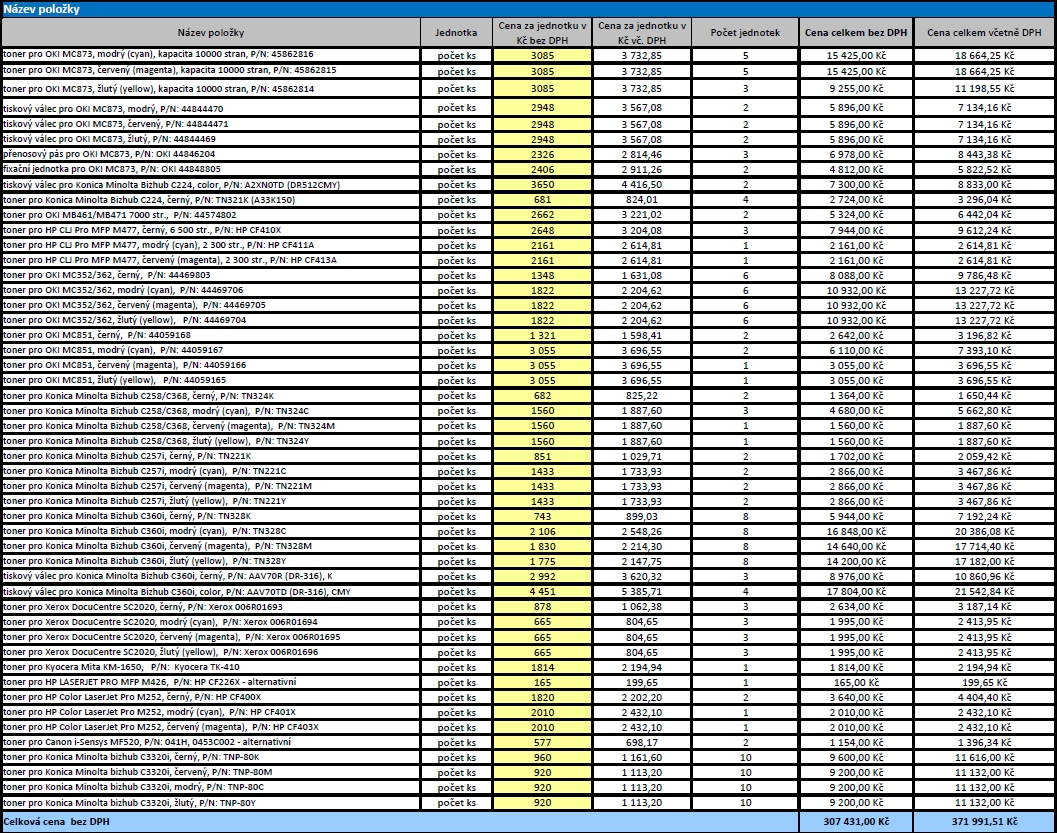 